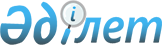 О внесении изменения и дополнения в постановление Правительства Республики Казахстан от 22 декабря 2004 года N 1354Постановление Правительства Республики Казахстан от 22 ноября 2005 года N 509г

      В соответствии с  Законом Республики Казахстан от 2 декабря 2004 года "О республиканском бюджете на 2005 год" Правительство Республики Казахстан  ПОСТАНОВЛЯЕТ: 

      1. Внести в  постановление Правительства Республики Казахстан от 22 декабря 2004 года N 1354 "Об утверждении паспортов республиканских бюджетных программ на 2005 год" следующие изменение и дополнение: 

      в  приложении 172 к указанному постановлению: 

      в графе 5 строки, порядковый номер 3, таблицы пункта 6 "План мероприятий по реализации бюджетной программы": 

      в последнем абзаце слова "и увеличению мощности серверного оборудования" исключить; 

      дополнить абзацем следующего содержания: 

      "Увеличение мощности серверного оборудования.". 

      2. Настоящее постановление вводится в действие со дня подписания.        Премьер-Министр 

      Республики Казахстан 
					© 2012. РГП на ПХВ «Институт законодательства и правовой информации Республики Казахстан» Министерства юстиции Республики Казахстан
				